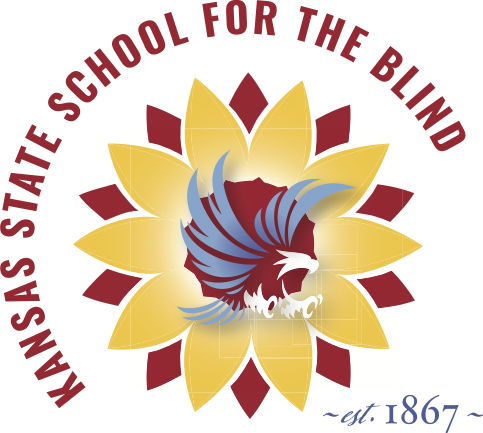 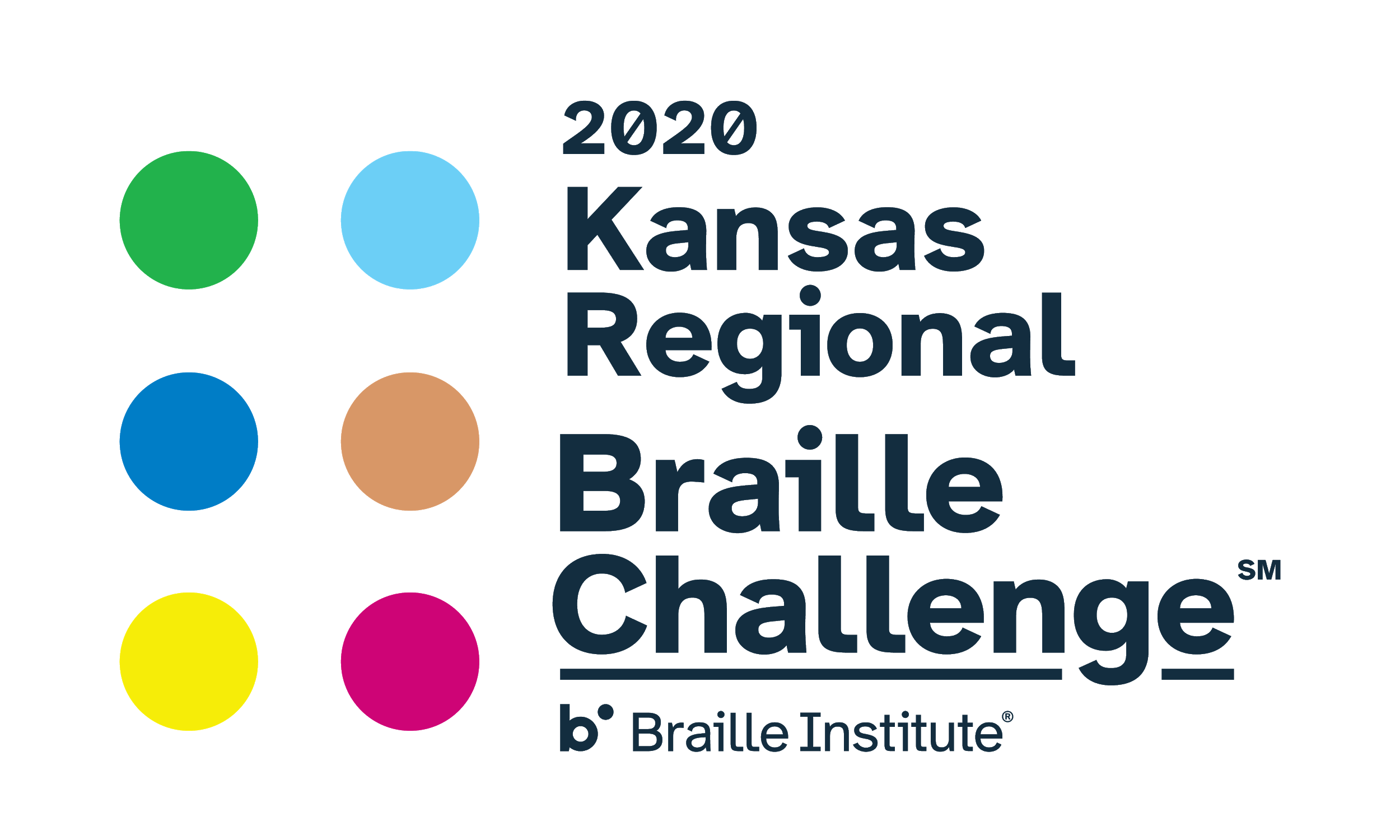 Leap For Braille 2020!!! Derby Event ScheduleDERBY MIDDLE SCHOOL:  801 E Madison Ave, Derby, KS 67037     Saturday, February 29, 2020	8:30 am	Registration (cafeteria)	9:00 am 	Opening Ceremony (library) 	9:30 am	Student Session 1	*Parent Session: NanoPac AT       10:15 am    	Snack Break (Proctors bring students to the cafeteria)             10:30 am	Student Session 2	*Parent Session: O&M/Dog Guide         11:30 am      Student Session 3   	*Parent Session: ADL Demonstration                12:15 pm     LUNCH - service and seating in the cafeteria.             (Please remain with your participant in cafeteria until next activity)         1:00 pm      Entertainment - Jenny Eichner (Apprentice and Freshman Only)Student Session 4 (Sophomore, Junior Varsity and Varsity Only)          2:00 pm	Closing Ceremony (library)	A warm and grateful thank you to our 2020 sponsors!  HumanwareSeedlings Braille Books for ChildrenKC Blind All-StarsDerby Middle School, Derby, KSKansas Lions Sight FoundationHallmarkUMBBank of LaborGarden City Noon Lions ClubGarden City OptometristsGarden City Vision SourceAlphapointeEnvision, Inc. Wichita, KSDrum Safari